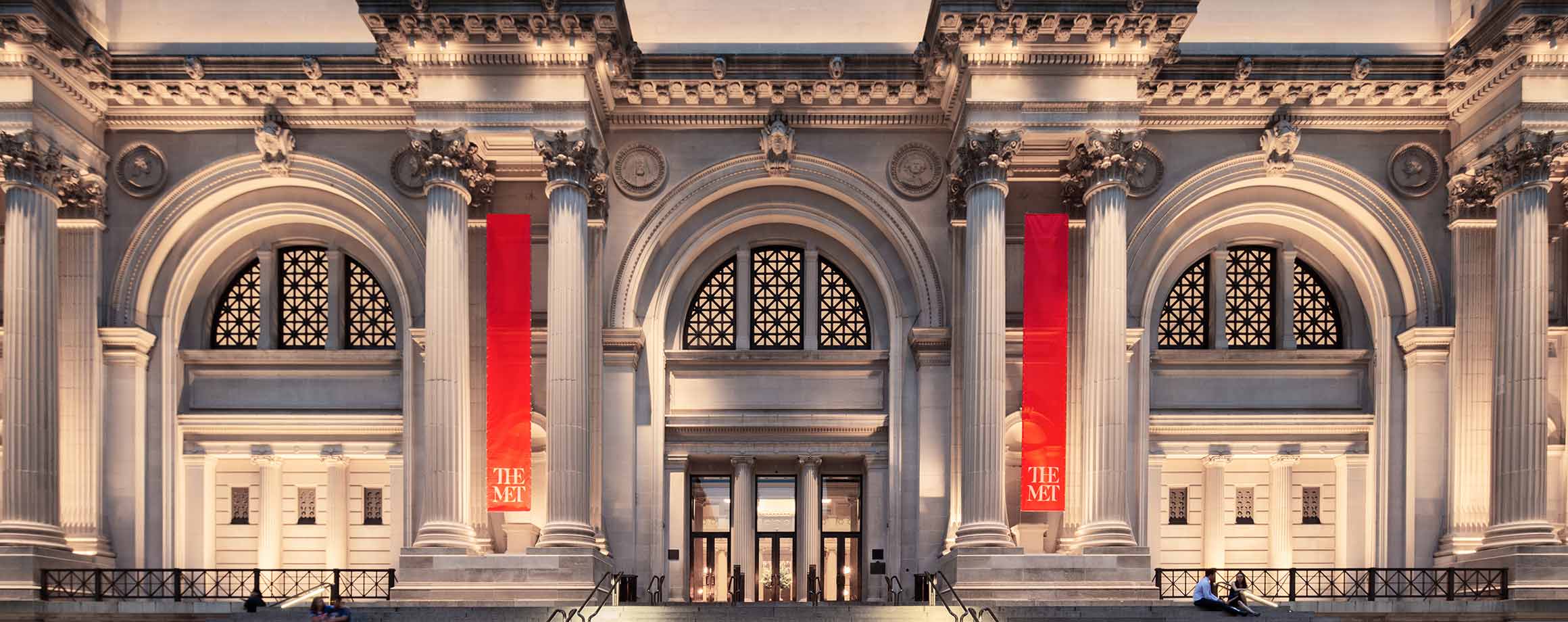 Friday, Students can request transportation from Willimantic to Danielson by contacting Amanda Giles agiles@qvcc.edu. Ticket includes bus transportation and museum admission only.Questions? Contact Jessica Porzuczek (jporzuczek@qvcc.edu) and Amanda Giles (agiles@qvcc.edu)Sponsored by QVCC’s: Cultural Programming Committee, Foundation and Student Government Association